Overleg coördinatieteam Onder ’t PerronAanwezig: Ria, Jo, Katrijn, Ulrike, Barbara, Ignace, Kay,  Annick (verslag)Verontschuldigd:Vorig verslag:Brandweer:Yvan De Meyer heeft het bericht gekregen van de NMBS dat zij in het kader van brandveiligheid nog volgende zaken op zich nemen: Controle noodverlichting + leveren bewijs van werkingPlaatsen van bijkomende noodverlichting aan uitgang lokettenlokaalPlaatsen van deurpomp aan technische ruimteDe overige zaken, zie plaatsen brandblusapparaten, zijn voor onze rekening. Geplande evenementen: Op 23/09 is de infoavond van Degage doorgegaan. Deze was een succes. Er waren een zevental geïnteresseerden aanwezig. De bedoeling is om 3-maandelijks samen te komen. Volgende bijeenkomst wordt in de loop van de maand december georganiseerd. Ignace bezorgt Barbara nog een flyer met uitnodiging voor op website en eventueel voor tijdens opendeurdag. Het overschot van folders en buttons zitten in de goodiebag van de opendeurdag. Op 5/10 vindt er in principe een infoavond rond Mobipunt plaats, maar Ignace heeft tot op heden nog geen verdere info vanuit de stad Deinze hierover ontvangen. Evaluatie LEF-fietstocht: Was een aangename dag. Rustige voormiddag en een gezellige drukke namiddag met veel nieuwsgierige en geïnteresseerde, maar ook kritische bezoekers. Er was vooral vraag naar de take-away koffie tijdens spitsuren trein. Wel noodzakelijk om steeds met 2 vertegenwoordigers aanwezig te zijn. WIFI stavaza: Geen verder nieuws. Jo stuurt nog een reminder omtrent de omgevingsvergunning voor het maken van het putje die we van de stad Deinze moeten ontvangen, naar Yvan. Opendeurdag stavaza: Op 9/10 gaat onder opendeurdag door. Zie verslag bijeenkomst werkgroep. Volgende personen van het CT zullen die dag aanwezig zijn: Ignace: 9h30 – 12h30Kay: 10h – 16hBarbara: 10h – 14hAnnick: 14h – 18hUlrike: 14h – 18hKay nodigt nog de directies uit. Het personeel van de voorzieningen die Landegem wonen worden tevens uitgenodigd. Ulrike en Ignace flyeren op 07/10 ’s morgensvroeg op het perron. Nieuwe agendapunten:Take away koffie: Gezien de grote vraag naar take away koffie is het misschien aangewezen om met een proefproject te starten. Vooraleer we hiermee kunnen starten dienen volgende zaken te gebeuren: Aankoop koffiemachineAankoop take away koffiebekersAanleg waterleiding naar koffiemachine. Vraag is wachten we hiervoor op Vinci of kan dit eerder gebeuren en door wie: eigen klusjesman of loodgieter. Jo bespreekt dit eens met Yvan. Dit alles zouden we het liefst voor nieuwjaar gerealiseerd zien. Wanneer we aan de vraag van de treinreizigers willen tegemoet komen, wil dit zeggen dat we tijdens de spitsuren, zie tss 7h en 9h, moeten open zijn. Vraag is wie, wenselijk 2 personen per schift, dit kan doen? Voorstel is om dit in een werkgroep rond catering uit te bouwen. Volgende personen wensen deel uit te maken van de werkgroep: Kay, Barbara en Ignace. Fairfox: Fairfox wenst verder met OTP samen te werken. Voorstel is om eenmaal per maand een creatieve workshop voor volwassenen te organiseren waarbij ook cliënten kunnen aansluiten. We geven door dat ze via onze website en facebook reclame kunnen maken voor hun werking. Femma: Shaidha, vertegenwoordiger Femma wereldvrouwen, stelt voor om 1/maand een activiteit OTP te organiseren waarbij ze dan ook de wereldwinkel zouden openhouden. Momenteel maakt De Vierklaver in week 2 en 4 de woensdagnamiddag gebruik van OTP. De activiteit van Femma zou dan in een andere week moeten gepland worden. Schuifdeur: Er wordt er nog eens op aangedrongen om NIETS tussen de schuifdeur te plaatsen!Dit was de oorzaak van de problemen van afgelopen weken. Kay zal nog eens een duidelijk schema opmaken. Burenbabbel: Gaat door op 22/10. Sabine en Ignace staan in voor de catering. We kopen alles aan via Wereldwinkel. Een drankvergunning hebben we niet nodig, zie wetgeving rond gelegenheidsslijterij. We zetten de uitnodiging ook op Deinze online, ge zijt van, ….Warmste week: Voorstel om ons project rond burenbabbel in te dienen. Dit dient via KBS voor 24/11 te gebeuren. Werkgroep sponsoring neemt dit op. Vrijwilligersvergoeding en –verzekering: De vrijwilligers worden voorlopig onder Verburght verzekerd. Zij moeten wel nog een contract ondertekenen. Op vraag of er een vergoeding kan voorzien worden, is dit momenteel niet van toepassing. Mocht er in de toekomst een vraag hieromtrent komen, dan ik dit nog bekeken worden. Babbelbib: Momenteel komen anderstaligen 1x/week samen in de bib om onder begeleiding met elkaar in gesprek te gaan. Vraag is of dit vanaf januari eventueel zou mogelijk zijn OTP? Sabine houdt dit project warm, wat we alleen maar kunnen toejuichen!Folders en beachflag OTP: Vraag is of we eventueel ook folders in de wachtruimtes van dokters, tandartsen, kiné, bij apotheken en plaatselijke handelaren kunnen deponeren om zo het grote publiek aan te trekken. Ulrike neemt alvast contact op met de dokters en anderen. Verder misschien ook een idee om een beachflag met ons logo te voorzien zodat we goed herkenbaar zijn. Op de planning:Volgend overleg coördinatieteam: 25/11/2021 van 14h tot 16h in Humival. 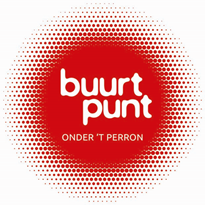 